                        Смены 2013 годаДружина «Созвездие»Дружина имени Бонивура* Путевки на смены подлежат частичному возмещению стоимости из средств краевого бюджета согласно Постановлению правительства Хабаровского края N16-пр от 30.01.2012г.По вопросам частичного возмещения стоимости путевок обращаться по тел. (4212) 91-04-65 - Центр обеспечения отдыха детей.** Для распределения бюджетных путевок формируется комиссия по распределению бюджетных путевок, состав которой утверждается распоряжением Министерства образования и науки Хабаровского края согласно Положению о порядке подбора и направления детей и подростков на краевые профильные смены, иные мероприятия, проводимые КГБОУ ДОД ХКЦВР Созвездие.Название смены / ДатаЛоготип сменыВозраст участниковСтоимость путевкиСтоимость с учетом возмещения*Корпорация детства
16 февраля — 22 февраля 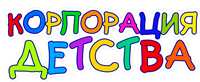 7-8 лет10 540 руб.6 673 руб.Школа юного журналиста
9 марта — 17 марта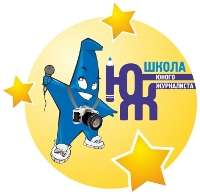 12-16 летПутевки за счет краевого бюджета на конкурсной основе**Путевки за счет краевого бюджета на конкурсной основе**Олимпийское «Созвездие»
9 марта — 17 марта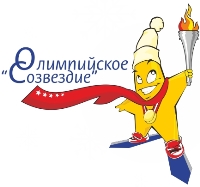 13-17 летПутевки за счет краевого бюджета на конкурсной основе**Путевки за счет краевого бюджета на конкурсной основе**«Созвездие» собирает друзей
24 марта — 30 марта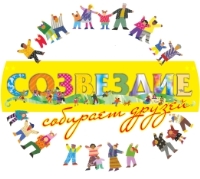 8-17 лет10 920 руб.7 053 руб.Маленькая страна
2 июня — 22 июня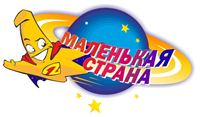 7-10 лет30 168 руб.18 567 руб.Цивилизация
25 июня — 15 июля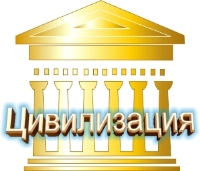 11-13 лет30 168 руб.18 567 руб.Академия
18 июля — 7 августа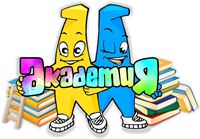 14-17 лет30 168 руб.18 567 руб.IT-форум
18 июля — 7 августа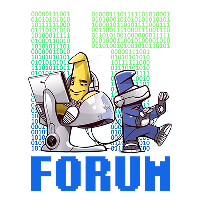 14-17 лет
и 18-летние выпускники 11 классовПриобретение путевок на смену производится по итогам конкурсного отбораПриобретение путевок на смену производится по итогам конкурсного отбораФизико-математическая школа
18 июля — 7 августа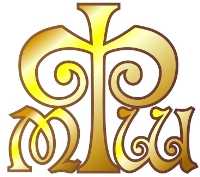 12-17 лет28 668 руб.17 067 руб.Сенсация
10 августа — 30 августа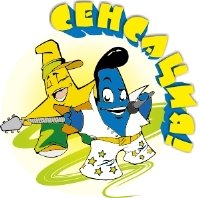 11-15 лет30 168 руб.18 567 руб.«Созвездие» собирает друзей
27 октября — 2 ноября8-17 летСтоимость путевок будет известна позжеСтоимость путевок будет известна позжеМир без границ
9 ноября — 22 ноября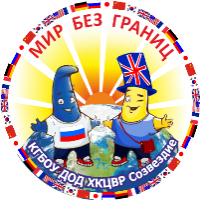 14-16 летСтоимость путевок будет известна позжеСтоимость путевок будет известна позжеНовый год в «Созвездии»
2 декабря — 15 декабря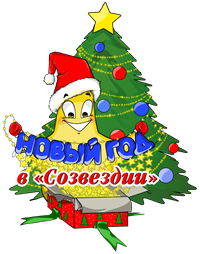 12-16 летСтоимость путевок будет известна позжеСтоимость путевок будет известна позжеНазвание смены / ДатаЛоготип сменыВозраст участниковСтоимость путевкиСтоимость с учетом возмещения*Манжарика
16 июня — 6 июля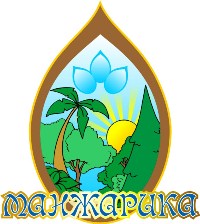 8-10 лет25 299 руб.13 698 руб.Спецназ
10 июля — 30 июля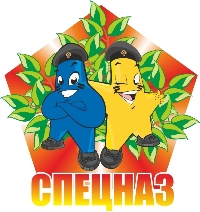 12-16 лет25 299 руб.13 698 руб.КВН
3 августа — 23 августа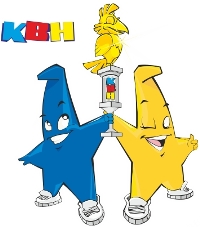 13-17 лет25 299 руб.13 698 руб.